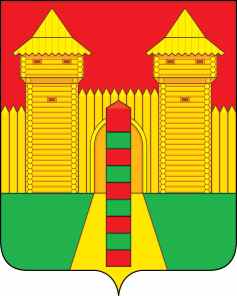 АДМИНИСТРАЦИЯ  МУНИЦИПАЛЬНОГО  ОБРАЗОВАНИЯ «ШУМЯЧСКИЙ  РАЙОН» СМОЛЕНСКОЙ  ОБЛАСТИРАСПОРЯЖЕНИЕот 18.05.2021г.    № 182-р           п. Шумячи          В соответствии с Положением о порядке управления и распоряжения муниципальной собственностью Шумячского района Смоленской области, утвержденным решением Шумячского районного Совета депутатов от 28.02.2018г. № 11 «Об утверждении Положения о порядке управления и распоряжения муниципальной собственностью Шумячского района Смоленской области», Положением об учете, содержании, контроле за сохранностью и использованием имущества, составляющего муниципальную казну муниципального образования «Шумячский район» Смоленской области, утвержденным постановлением Администрации муниципального образования «Шумячский район» Смоленской области от 22.06.2010г. № 85 (в редакции постановление Администрации муниципального образования «Шумячский район» Смоленской области от 20.02.2013г. № 70), на основании уведомления Управления Федеральной службы государственной регистрации, кадастра и картографии по Смоленской области от 27.04.2021г. № КУВД-001/2021-16567804, выписки из Единого государственного реестра недвижимости от 13.05.2021г. № КУВИ-002/2021-55371028         1. Принять в казну муниципального образования «Шумячский район» Смоленской области земельный участок, категория земель: земли сельскохозяйственного назначения, вид разрешенного использования: для сельскохозяйственного производства, площадью 77 000 кв.м., с кадастровым номером 67:24:0000000:11, расположенный по адресу: Смоленская область, Шумячский район, в границах ТсОО Рязановское.         2. Отделу экономики и комплексного развития Администрации муниципального образования «Шумячский район» Смоленской области внести соответствующие изменения в реестр объектов муниципальной собственности муниципального образования «Шумячский район» Смоленской области.         3. Контроль за исполнением настоящего распоряжения возложить на заместителя Главы муниципального образования «Шумячский район» Смоленской области  Г.А. Варсанову.Глава муниципального образования«Шумячский район» Смоленской области                                               А.Н. Васильев       О приеме в казну муниципального образования «Шумячский район» Смоленской области земельного участка